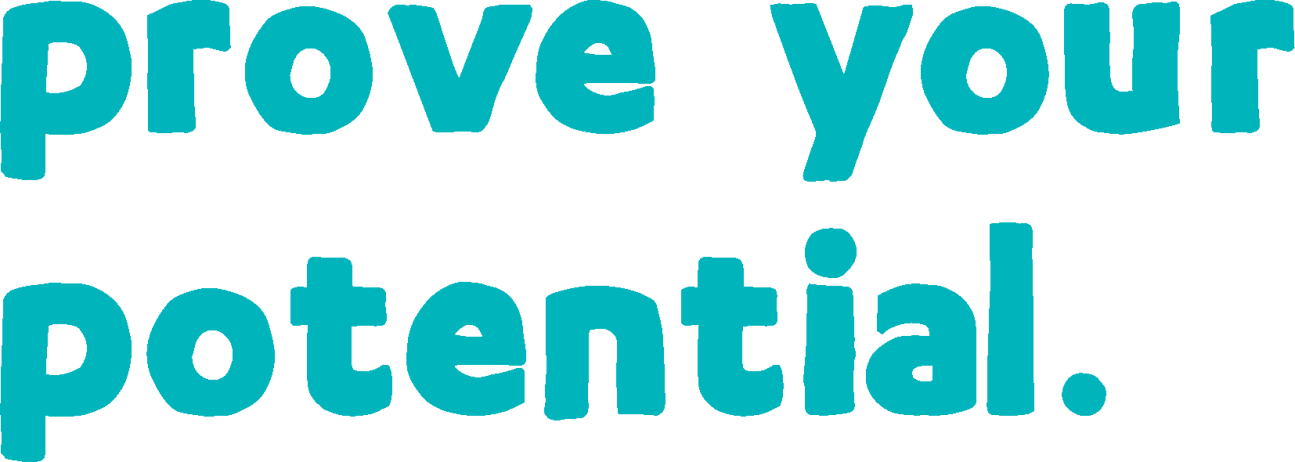 NCFE Level 1 Technical Award in Business and Enterprise (603/0835/7)Statement of authenticityLearner name:		Learner number: 		Centre number:		Centre name:			SignaturesLearner:		 Date: 	Tutor/Assessor:		 Date: 	Internal Quality Assurer (IQA)*: 	 Date: 	External Quality Assurer (EQA)*: 	 Date: 	* For completion if part, or all, of the evidence has been sampled by the Internal and/or External Quality Assurer About this qualificationTo be awarded the NCFE Level 1 Technical Award in Business and Enterprise (603/0835/7), you are required to successfully achieve 6 mandatory units. Learners must also achieve a minimum of a Pass in the external assessment.Planning and tracking your assessmentThis tracker will help you to record the work you’ve done and the work you still need to do to finish your portfolio. You need to complete this tracker for each mandatory unit. In the evidence section, you should include the type of work you have produced (eg illustration, table, written work) and the portfolio page number.It will also help your Teacher/Assessor, Internal and External Quality Assurers find their way around your portfolio so they can check it. Your Teacher/Assessor will make sure you’re completing your tracker correctly. You and your Teacher/Assessor and/or an independent witness must sign and date the individual pieces of work in your portfolio. Once you’ve completed each unit, you must sign to say that the work is your own, or that you have referenced it if it is someone else’s work. Your Teacher/Assessor will then grade and sign the tracker, to show that they’re satisfied you’ve completed it correctly.Unit 01 Starting a business or enterprise (T/615/3925)Learning outcome 1 You will: Understand how businesses and enterprises are started
You must know about:business aims and objectivesbusiness legal structuresbusiness stakeholdersentrepreneurial characteristics and skillsUnit 01 Starting a business or enterprise (T/615/3925) (cont’d)Learning outcome 1 (cont’d)Unit 01 Starting a business or enterprise (T/615/3925) (cont’d)Learning outcome 2 You will: Understand what should be included in a business plan 
You must know about:the purpose of a business planthe sections of a business planUnit 01 Starting a business or enterprise (T/615/3925) (cont’d)Learning outcome 2 (cont’d)Unit 02 Market research and analysis (A/615/3926)Learning outcome 1 You will: Understand how businesses conduct research You must know about:research methodsdata collection methodsorientation typesmarket typescharacteristics of target marketsUnit 02 Market research and analysis (A/615/3926) (cont’d)Learning outcome 1 (cont’d)Unit 02 Market research and analysis (A/615/3926) (cont’d)Learning outcome 2 You will: Understand the competitive environment, costs and the marketing mixYou must know about:the competitive environmentcoststhe marketing mixUnit 02 Market research and analysis (A/615/3926) (cont’d)Learning outcome 2 (cont’d)Unit 03 People, operations and recruitment (L/615/3929)Learning outcome 1 You will: Understand how businesses are organisedYou must know about:organisational structuresorganisational featuresleadership stylesoperational considerationsmotivationUnit 03 People, operations and recruitment (L/615/3929) (cont’d)Learning outcome 1 (cont’d)Unit 03 People, operations and recruitment (L/615/3929) (cont’d)Learning outcome 2 You will: Understand types of employment and methods of remuneration 
You must know about:types of employmentmethods of remunerationUnit 03 People, operations and recruitment (L/615/3929) (cont’d)Learning outcome 2 (cont’d)Unit 03 People, operations and recruitment (L/615/3929) (cont’d)Learning outcome 3 You will: Understand recruitment and selection
You must know about:stages of recruitment methods for selecting candidatesUnit 03 People, operations and recruitment (L/615/3929) (cont’d)Learning outcome 3 (cont’d)Unit 04 Finance for business and enterprise (F/615/3930)Learning outcome 1 You will: Understand the role of finance in businessYou must know about:sources of financerevenuestart-up and running costscash flow managementbreak-even pointessential financial record-keepingUnit 04 Finance for business and enterprise (F/615/3930) (cont’d)Learning outcome 1 (cont’d)Unit 04 Finance for business and enterprise (F/615/3930) (cont’d)Learning outcome 2 You will: Understand financial data to include in a business planYou must know how to:calculatecostsrevenueprofitbreak-even level of output using the contribution methodcreatea labelled break-even chartcash flow forecastUnit 04 Finance for business and enterprise (F/615/3930) (cont’d)Learning outcome 2 (cont’d)Unit 04 Finance for business and enterprise (F/615/3930) (cont’d)Learning outcome 3 You will: Understand how internal and external influences can affect the ability of a business/enterprise to meet its objectives 
You must know about:internal influences external influences the impact of internal and external influences on a business/enterpriseUnit 04 Finance for business and enterprise (F/615/3930) (cont’d)Learning outcome 3 (cont’d)Unit 05 Produce a business plan for a business or enterprise (J/615/3931)Learning outcome 1 You will: Produce a business plan for an idea
You must demonstrate:the selection of a business/enterprise idea the selection of aims and objectives for a business/enterpriseresearch skillsanalysis skillsthe collection of datathe calculation and interpretation of financial dataUnit 05 Produce a business plan for a business or enterprise (J/615/3931) (cont’d)Learning outcome 1 (cont’d)Unit 06 Evaluate a business plan (L/615/3932)Learning outcome 1 You will: Review a business planYou must evaluate:strengths and weaknesses of the market research methodologyapplication of appropriate business theories and techniques feasibility of the ideathe presentation of the business planUnit 06 Evaluate a business plan (L/615/3932) (cont’d)Learning outcome 1 (cont’d)Please use the below blank templates if you have made any revisions to your work following External Quality Assurance. (Copy and paste additional if required.)Unit:Learning outcome: Please use the below blank templates if you have made any revisions to your work following External Quality Assurance. (Copy and paste additional if required.)Unit:Learning outcome: Please use the below blank templates if you have made any revisions to your work following External Quality Assurance. (Copy and paste additional if required.)Unit:Learning outcome: Please use the below blank templates if you have made any revisions to your work following External Quality Assurance. (Copy and paste additional if required.)Unit:Learning outcome: DeclarationSign this statement only if you have made revisions to your work after External Quality Assurance.I confirm that the revisions I have made to this unit are all my own work.Candidate signature:Date:I confirm I have graded this work against the grading descriptors for the qualification.Overall unit grade: Date submitted on the Portal:	Teacher/Assessor Name:	Signature:				Date:Unit title and numberMandatory/optionalAssessmentUnit 01 Starting a business or enterprise (T/615/3925)Mandatory Internally and externally assessedUnit 02 Market research and analysis (A/615/3926)MandatoryInternally and externally assessedUnit 03 People, operations and recruitment (L/615/3929)MandatoryInternally and externally assessedUnit 04 Finance for business and enterprise (F/615/3930)MandatoryInternally and externally assessedUnit 05 Produce a business plan for a business or enterprise (J/615/3931)MandatoryInternally assessedUnit 06 Evaluate a business plan (L/615/3932)MandatoryInternally assessedYou must know about:Location of evidence (eg hyperlink/portfolio page number and type)Link your assessment task herebusiness aims and objectives.business legal structuresbusiness stakeholdersentrepreneurial characteristics and skillsGrading DescriptorsGrading DescriptorsGrading DescriptorsGrading DescriptorsNYAPassMeritDistinctionIQA/EQA feedback IQA/EQA feedback IQA/EQA feedback IQA/EQA feedback You must know about:Location of evidence (eg hyperlink/portfolio page number and type)Link your assessment task herethe purpose of a business planthe sections of a business planGrading DescriptorsGrading DescriptorsGrading DescriptorsGrading DescriptorsNYAPassMeritDistinctionIQA/EQA feedback IQA/EQA feedback IQA/EQA feedback IQA/EQA feedback You must know about:Location of evidence (eg hyperlink/portfolio page number and type)Link your assessment task hereresearch methodsdata collection methodsorientation typesmarket typescharacteristics of target marketsGrading DescriptorsGrading DescriptorsGrading DescriptorsGrading DescriptorsNYAPassMeritDistinctionIQA/EQA feedback IQA/EQA feedback IQA/EQA feedback IQA/EQA feedback You must know about:Location of evidence (eg hyperlink/portfolio page number and type)Link your assessment task herethe competitive environmentcoststhe marketing mixGrading DescriptorsGrading DescriptorsGrading DescriptorsGrading DescriptorsNYAPassMeritDistinctionIQA/EQA feedback IQA/EQA feedback IQA/EQA feedback IQA/EQA feedback You must know about:Location of evidence (eg hyperlink/portfolio page number and type)Link your assessment task hereorganisational structures.organisational featuresleadership stylesoperational considerationsmotivationGrading DescriptorsGrading DescriptorsGrading DescriptorsGrading DescriptorsNYAPassMeritDistinctionIQA/EQA feedback IQA/EQA feedback IQA/EQA feedback IQA/EQA feedback You must know about:Location of evidence (eg hyperlink/portfolio page number and type)Link your assessment task heretypes of employmentmethods of remunerationGrading DescriptorsGrading DescriptorsGrading DescriptorsGrading DescriptorsNYAPassMeritDistinctionIQA/EQA feedback IQA/EQA feedback IQA/EQA feedback IQA/EQA feedback You must know about:Location of evidence (eg hyperlink/portfolio page number and type)Link your assessment task herestages of recruitment methods for selecting candidatesGrading DescriptorsGrading DescriptorsGrading DescriptorsGrading DescriptorsNYAPassMeritDistinctionIQA/EQA feedback IQA/EQA feedback IQA/EQA feedback IQA/EQA feedback You must know about:Location of evidence (eg hyperlink/portfolio page number and type)Link your assessment task heresources of financerevenuestart-up and running costscash flow managementbreak-even pointessential financial record-keepingGrading DescriptorsGrading DescriptorsGrading DescriptorsGrading DescriptorsNYAPassMeritDistinctionIQA/EQA feedback IQA/EQA feedback IQA/EQA feedback IQA/EQA feedback You must know how to:Location of evidence (eg hyperlink/portfolio page number and type)Link your assessment task herecalculatecostsrevenueprofitbreak-even level of output using the contribution method.createa labelled break-even chartcash flow forecastGrading DescriptorsGrading DescriptorsGrading DescriptorsGrading DescriptorsNYAPassMeritDistinctionIQA/EQA feedback IQA/EQA feedback IQA/EQA feedback IQA/EQA feedback You must know about:Location of evidence (eg hyperlink/portfolio page number and type)Link your assessment task hereinternal influences . external influences the impact of internal and external influences on a business/enterpriseGrading DescriptorsGrading DescriptorsGrading DescriptorsGrading DescriptorsNYAPassMeritDistinctionIQA/EQA feedback IQA/EQA feedback IQA/EQA feedback IQA/EQA feedback You must demonstrate:Location of evidence (eg hyperlink/portfolio page number and type)Link your assessment task herethe selection of a business/enterprise idea . the selection of aims and objectives for a business/enterpriseresearch skillsanalysis skillsthe collection of datathe calculation and interpretation of financial dataGrading DescriptorsGrading DescriptorsGrading DescriptorsGrading DescriptorsNYAPassMeritDistinctionIQA/EQA feedback IQA/EQA feedback IQA/EQA feedback IQA/EQA feedback You must evaluate:Location of evidence (eg hyperlink/portfolio page number and type)Link your assessment task herestrengths and weaknesses of the market research methodology. application of appropriate business theories and techniques feasibility of the ideathe presentation of the business planGrading DescriptorsGrading DescriptorsGrading DescriptorsGrading DescriptorsNYAPassMeritDistinctionIQA/EQA feedback IQA/EQA feedback IQA/EQA feedback IQA/EQA feedback You must know about/know how to/demonstrate:Location of evidence (eg hyperlink/portfolio page number and type)Link your assessment task hereGrading DescriptorsGrading DescriptorsGrading DescriptorsGrading DescriptorsNYAPassMeritDistinctionIQA/EQA feedback IQA/EQA feedback IQA/EQA feedback IQA/EQA feedback You must know about/know how to/demonstrate:Location of evidence (eg hyperlink/portfolio page number and type)Link your assessment task hereGrading DescriptorsGrading DescriptorsGrading DescriptorsGrading DescriptorsNYAPassMeritDistinctionIQA/EQA feedback IQA/EQA feedback IQA/EQA feedback IQA/EQA feedback You must know about/know how to/demonstrate:Location of evidence (eg hyperlink/portfolio page number and type)Link your assessment task hereGrading DescriptorsGrading DescriptorsGrading DescriptorsGrading DescriptorsNYAPassMeritDistinctionIQA/EQA feedback IQA/EQA feedback IQA/EQA feedback IQA/EQA feedback You must know about/know how to/demonstrate:Location of evidence (eg hyperlink/portfolio page number and type)Link your assessment task hereGrading DescriptorsGrading DescriptorsGrading DescriptorsGrading DescriptorsNYAPassMeritDistinctionIQA/EQA feedback IQA/EQA feedback IQA/EQA feedback IQA/EQA feedback Teacher/Assessor comments: (please continue overleaf if necessary) If appropriate, please comment on any work which has been revised/redrafted. 